CONTRIBUTOR’S FORMOnline ISSN: 2277-7253; Print ISSN: 2347-3398Contributor 1Contributor 2Contributor 3Contributor 4Contributor 5Contributor 6Clinical studiesConceptsData acquisitionData analysisDefinition of intellectual contentDesignExperimental studiesGuarantorLiterature searchManuscript editingManuscript preparationManuscript reviewStatistical analysis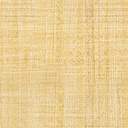 